Restitution des connaissances (8 points)Exercice1 :Compléter le texte en utilisant les termes suivants: terre- graves - dégâts -vibration (2pts)Un séisme est une …………………. ressentie à la surface de la ……….., provoquant des …………. plus au moins ……… .Répondre par VRAI ou FAUX devant les propositions suivantes (4pts): Citer deux arguments de la dérive des continents (1pt) :-...........................................................................................   -..................................................................................Définir le terme suivant : la dorsale océanique / la plaque lithosphérique. (1pt).........................................................................................................................................................................................................................................................................................................................................................................Raisonnement scientifique et communication écrite et graphique 12 pointsExercice 1:  Wegener a émet l’hypothèse que les continents étaient autrefois réunis en une seule masse continentale.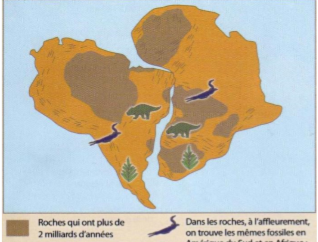 Donner le nom de la masse continentale (1pt):...............................................................................................................A partir de document, relever les arguments montrant que le continent Africain était rattaché à l’Amérique du sud.(3pts)..........................................................................................................................................................................................................................................................................................................................................................................Exercice 2 : La carte ci-dessous montre la distribution mondiale des plaques lithosphériques.Déterminer le nombre des plaques lithosphériques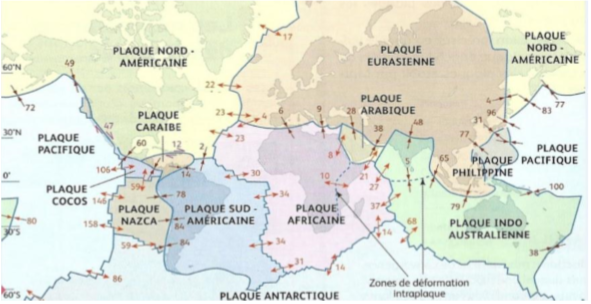 ................................................................................ (1pt)A partir de la carte, preciser les types des plaques lithosphériques existantes (2pts):..............................................................................................................................................................................Donner un exemple pour chaque type (2pts):...............................................................................................................................................................................................................................................................................Remplir le tableau à partir de la carte (3pts):La répartition mondiale des séismes et des volcans permet de délimiter les plaques.Toutes les plaques lithosphériques sont des plaques océaniques.  La dérive des continents » est une théorie proposée par Richterla température de la terre diminue avec la profondeur.Le type de mouvementExemple de plaques concernées